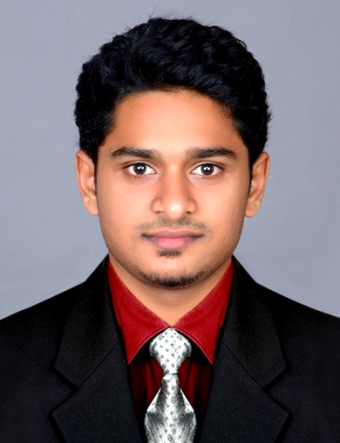 Profile Summary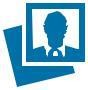 5 years experience    in the field of quality control  CERTIFIED WELDING INSPECTOR AWS CWI  certificate No 1511411NDT Level II in PT,MT,RT & UTFamiliar with Process Piping, structural worksFamiliar with CS, SS, ALLOY STEEL, RTR, HDPE PipingGood knowledge in  QA/QC documentation Familiar with Piping isometric drawings, Piping plan drawings, Plant P&ID drawings, Structural drawingsInspection & TestingFamiliar with Material Inspection, Dimensional check & documentation as per Construction Materials Standards such as ASTM/ASME/ANSI standards.Familiar with piping codes ASME B31.1 Pressure piping, ASME B31.3 Process pipingKnowledge in Welding Standards of ASME Section IX. Familiar with welding Procedure Qualification, P numbers, Selection of Welding Electrodes, Weld Visual Inspection etc.Good knowledge in Radiographic Interpretation of weld joints, Magnetic particle inspection and Penetrant Test, reporting & Documentation.Fabrication of storage tank, piping Structure, pressure vessels and other Equipments, documentation of History Sheet, Test Pack clearing etc.Checking weld joint preparation, fit up, & dimensional inspection as per drawingsCoordinating with the client for technical queries and resolving issues.Monitoring of consumable storage, handling, drying temperature as per project procedure.Visual  inspection of completed welds  in the pipe spool or equipment and related documentationMonitoring PWHT, Hardness checking, PMI checkingRegular Checking of Main Baking Oven, Holding Oven & Portable Oven for ElectrodesExperience 	–	Total 5Years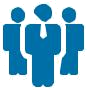 Furnace Fabrica India Ltd Mumbai, MaharashtraDesignation	: Welding InspectorPeriod	  	: April 2013 to July 2015 	Responsibilities Quality related co-ordination across company client and end user and taking practical decisions at operational level to optimize resources, adhering to product Quality norms, Specifications, StandardsInspecting the materials as per procedures from client according to standards and specifications.Monitoring and verify project execution through inspection and testing based on the approved project quality plan, project specification, standards, and drawing.Conducting welder qualification test as per the approved methods and applicable code and project.Carrying out the inspection before, during and after the welding as per project specification.Doing in process and final inspectionConducting and witnessing NDE like RT film interpretation, MPT,LPT ,UT ,Vacuum Box testing and also review the NDT reportsPrepare various quality procedure according to the company policyHydro test preparationDoing final box up.Preparation of final quality dossier.Gulf Resources Projects Company, KSA    Designation  : Welding InspectorPeriod	: July 2015 to August 2018 ResponsibilitiesMonitoring and verify project execution through inspection and testing based on the approved project quality plan, project specification, standards, and drawingPreparation of Pressure test packages & Qc documentation including RFI’s for package, RFI’s welding and fitupReview pressure test package Line inspection of pipe, preparing punch sheet based on inspectionChecking weld joint preparation, fit up, & dimensional inspection as per drawingsMonitoring of consumable storage, handling, drying temperature as per project procedureMonitoring stage wise welding jobs & fixing pre-heat & post heat treatment of materials during welding Conducting and witnessing NDE like RT film interpretation, MPT,LPTConducting welder qualification test as per the approved methods and applicable code and project standardsCarrying out the inspection before, during and after the welding as per project specificationPressure test preparation & witnessing Prepare necessary photographs and documents Education & Certifications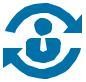 CertificationsAWS Certified  Welding Inspector  certificate No 1511411 ASNT NDT Level II in RT, UT, MT & PTCertificate  of Proficiency in Process Piping Personal DetailsQualificationInstitute / OrganizationBoard / UniversityYear% / CGPAB. TechMechanical EngineeringHindustan College of Engineering, Kollam, KeralaUniversity of Kerala India20146.51	12th TKM Centenary Public School, kollam, KeralaCBSE200973%	10th Indian Islahi Islamic School, Abudhabi, UAECBSE200780% Nationality  INDIANDOB & Age28 August 1990, 28 Marital Status  Unmarried Driving license  Light vehicle Saudi Arabia , LMV India  Languages known  English, Hindi and Malayalam